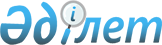 Жетім балалар мен ата-анасының қамқорлығынсыз қалған балаларды орталықтандырылған есепке қоюға қажетті құжаттардың тізбесін бекіту туралы
					
			Күшін жойған
			
			
		
					Қазақстан Республикасы Білім және ғылым министрінің 2012 жылғы 10 мамырдағы № 209 Бұйрығы. Қазақстан Республикасының Әділет министрлігінде 2012 жылы 18 маусымда № 7741 тіркелді. Күші жойылды - Қазақстан Республикасы Білім және ғылым министрінің 2015 жылғы 26 қарашадағы № 657 бұйрығымен      Ескерту. Бұйрықтың күші жойвылды - ҚР Білім және ғылым министрінің 26.11.2015 № 657 бұйрығымен.

      Қазақстан Республикасы Үкіметінің 2012 жылғы 30 наурыздағы № 388 қаулысымен бекітілген Жетім балаларды, ата-аналарының қамқорлығынсыз қалған және асырап алуға жататын балаларды есепке алуды ұйымдастыру және олар туралы ақпаратқа қол жеткізу қағидаларының 12-тармағына сәйкес БҰЙЫРАМЫН:



      1. Қоса беріліп отырған Жетім балалар мен ата-анасының қамқорлығынсыз қалған балаларды республикалық деректер банкінің орталықтандырылған есебіне қоюға қажетті құжаттардың тізбесі бекітілсін.



      2. Қазақстан Республикасы Білім және ғылым министрлігінің Балалардың құқықтарын қорғау комитеті (Р.П. Шер):



      1) заңнамада белгiленген тәртiппен осы бұйрықтың Қазақстан Республикасы Әдiлет министрлiгiнде мемлекеттік тіркелуін;



      2) осы бұйрықтың бұқаралық ақпарат құралдарында ресми жариялануын және Қазақстан Республикасы Білім және ғылым министрлігінің интернет-ресурсында орналасуын қамтамасыз етсін.



      3. Облыстардың, Астана және Алматы қалалары білім басқармаларының бастықтары осы бұйрықты аудандық және қалалық білім бөлімдеріне, жетім балалар мен ата-анасының қамқорлығынсыз қалған балаларға арналған ұйымдарға жеткізсін.



      4. Осы бұйрықтың орындалуын бақылау Қазақстан Республикасының Білім және ғылым вице-министрі М.Н. Сарыбековке жүктелсін.



      5. Осы бұйрық алғашқы ресми жарияланған күнiнен бастап қолданысқа енгiзiледi.      Министр                                    Б. Жұмағұлов«Келісілді»                          «Келісілді»

Қазақстан Республикасының            Қазақстан Республикасының

Еңбек және халықты әлеуметтік        Денсаулық сақтау министрі

қорғау министрі

_____________ Г. Әбдіқалықова        __________ С. Қайырбекова

2012 жылғы 17 мамыр                  2012 жылғы 16 мамыр«Келісілді»

Қазақстан Республикасының

Ішкі істер министрі

_____________ Қ. Қасымов

2012 жылғы 21 мамыр

Қазақстан Республикасы   

Білім және ғылым министрінің

2012 жылғы 10 мамырдағы  

№ 209 бұйрығымен бекітілген 

Жетім балалар мен ата-анасының қамқорлығынсыз қалған балаларды

республикалық деректер банкінің орталықтандырылған есебіне

қоюға қажетті құжаттардың тізбесі

      1. Осы тізбеге 1-қосымшаға сәйкес нысан бойынша адасып қалған (тастанды) баланы жеткізу туралы акті.



      2. Осы тізбеге 2-қосымшаға сәйкес нысан бойынша ата-аналық құқықтардан бас тарту және бала асырап алуға келісім беру туралы өтініш.



      3. Осы тізбеге 3-қосымшаға сәйкес нысан бойынша баланы денсаулық сақтау ұйымында тастап кету туралы акті.



      4. Осы тізбеге 4-қосымшаға сәйкес нысан бойынша Қазақстан Республикасының азаматтарын тіркеу және құжаттандыру туралы қолдаухат.



      5. Осы тізбеге 5-қосымшаға сәйкес нысан бойынша тұрғылықты мекен-жайын анықтау туралы қолдаухат.



      6. Осы тізбеге 6-қосымшаға сәйкес нысан бойынша адасып қалған (тастанды) баланы жеткізу туралы актіде көрсетілген мекенжайға бару актісі.



      7. Осы тізбеге 7-қосымшаға сәйкес нысан бойынша балада туыс-туғандары бар-жоғы туралы анықтама.



      8. Осы тізбеге 8-қосымшаға сәйкес нысан бойынша жетім бала мен ата-анасының қамқорлығынсыз қалған бала тәрбиеленетін білім беру, медициналық және басқа да ұйымы басшысының келісімі.



      9. Осы тізбеге 9-қосымшаға сәйкес нысан бойынша Қазақстан Республикасы азаматтарының асырап алуға ұсынылған балалардан бас тартуларын растайтын қолхат.



      10. Осы тізбеге 10-қосымшаға сәйкес нысан бойынша баланың денсаулық жағдайы туралы дәрігердің қорытындысы.



      11. Осы тізбеге 11-қосымшаға сәйкес нысан бойынша 0-ден 5 жасқа дейінгі баланың дамуындағы психологиялық және әлеуметтік ерекшеліктері туралы есебі.



      12. Осы тізбеге 12-қосымшаға сәйкес нысан бойынша 6 жас және одан да асқан баланың дамуындағы психологиялық және әлеуметтік ерекшеліктері туралы есебі.

Жетім балалар мен ата-анасының     

қамқорлығынсыз қалған балаларды    

республикалық деректер банкінің    

орталықтандырылған есебіне қоюға қажетті

құжаттардың тізбесіне         

1-қосымша               Нысан 

Адасып қалған (тастанды) баланы жеткізу туралы акт20 __ жылғы «___» ____________            ____________ қаласы, ауданы

Мен, ________________________________________________________________

                   (лауазымы, атағы, Т.А.Ә.)

____ сағ ____ мин ___________________________________________________

                            (ІІО бөлінісінің атауы)

азамат(-ша), ішкі істер органының қызметкері ________________________

_____________________________________________________________________

       (Т.А.Ә., жұмыс орны, лауазымы, мекен-жайы, телефоны)

_____________________________________________________________________

           (баланы тапқан орны, уақыты және мән-жайлар)

табылған баланы жеткізгені туралы осы актіні жасадым.

Баланың белгілері ___________________________________________________

                             (жас шамасы, сөйлей алады ма)

_____________________________________________________________________

Баланың үстіндегі киімдері __________________________________________

Мыналарды анықтау мүмкін болды ______________________________________

          (баланың, оның ата-анасының, оларды алмастырытын адамдардың

_____________________________________________________________________

Т.А.Ә., баланың жасы, ата-аналарының тұрғылықты жері, жұмыс орны, лауазымы,

_____________________________________________________________________

                 іс үшін маңызды басқа да деректер)

_____________________________________________________________________

(сырт қарағанда баланың дені сау, ауру, дене жарақаттары бар және т.б.)

Қолы ________________________________________________________________

              (акт жасаған адамның лауазымы, атағы, Т.А.Ә.,

_____________________________________________________________________

                  баланы жеткізген адамның Т.А.Ә.)

Бала 20___ жылы «____» _______ ______ сағ. _____ минутта, ___________

___________________________________ тапсырылды. Қолы_________________

(ата-анасына, оларды алмастыратын

             адамдарға)

Бала ____________________________________________________ жіберіледі.

        (денсаулық сақтау ұйымының атауы, кәмелетке

     толмағандарды бейімдеу орталығы, басқа да мекемелер)Баланы қабылдадым ___________________________________________________

                          (актіні жасағанның лауазымы, Т.А.Ә.)

20___ жылғы «___» ____________ сағат _____ минут _____

Жетім балалар мен ата-анасының     

қамқорлығынсыз қалған балаларды    

республикалық деректер банкінің    

орталықтандырылған есебіне қоюға қажетті

құжаттардың тізбесіне         

2-қосымша               Нысан                _____________________________________________________

                (білім беру, медициналық және басқа да ұйымның атауы)

                бас дәрігері ________________________________________

                                   (мекеме басшысының Т.А.Ә.)

                _____________________________________________________

                _____________________________________________________

                  (Т.А.Ә., туған күні, балаға қатысы (шешесі, әкесі) 

Ата-аналық құқықтардан бас тарту

және бала асырап алуға келісім беру туралы

ӨТІНІШМен, ________________________________________________________________

_____________________________________________________________________

                             (Т.А.Ә.)

Отбасылық жағдайы ___________________________________________________

Нақты тұрғылықты мекен-жайы _________________________________________

Тіркеу ______________________________________________________________

_____________________________________________________________________

20___ ж. «__» _______________ перзентханада (басқа денсаулық сақтау

ұйымында)___________________________________________________________

                           (елді-мекеннің атауы)

туылған баламнан бас тартамын _______________________________________

                                (баладан бас тарту себебін көрсету)

_____________________________________________________________________

оны мемлекеттің толық қамтамасыз етуіне беруді сұраймын және төмендегіні мәлімдеймін:

- менің баламды Қазақстан Республикасының азаматтары немесе шетелдік азаматтар асырап алатынын түсінемін;

- аталған баланы асырап алуға ерікті түрде келісім беремін;

- осы баланы асырап алғаннан кейін бала мен қабылдаушы ата-аналар арасында бала-ата-ана ретінде үнемі қарым-қатынас орнайтынын түсінемін;

- бала және оның немесе оның ана және әкесі арасында бұрынғы қарым-қатынастарды тоқтататын бала асырап алу мақсатында келісім беремін;

- маған өз келісімімді 20___ ж. «__» ________ дейін кері қайтарып алу мүмкіндігім бар екенін және аталған күннен кейін келісімімді қайтару мүмкіндігі жоқ екенін хабарлады.

      Осымен жоғарыда аталған мақұлдауларды толық түсінетінімді мәлімдеймін.

      Асырап алушылардың таңдауын қорғаншылық және қамқоршылық жөніндегі функцияларды жүзеге асыратын органдарға сенемін, асырап алушыларға және асырап алушыларды таңдау бойынша қорғаншылық және қамқоршылық жөніндегі функцияларды жүзеге асыратын органдарға наразылық білдірмеймін. Баланы асырап алуға берудің құқықтық салдары түсіндірілді.

      есепте (қажет еместі сызып тастау)

      тері-венерологиялық            тұрмын (тұрған жоқпын, белгісіз)

      психоневрологиялық             тұрмын (тұрған жоқпын, белгісіз)

      наркологиялық диспансерде      тұрмын (тұрған жоқпын, белгісіз)

      Баланың басқа ата-анасы туралы деректер (өтініш берушінің келісімімен беріледі):

_____________________________________________________________________

_____________________________________________________________________

                       (Т.А.Ә., тұратын жері)

Осы өтінішті өз еркіммен жаздым.Өтінішті жазу күні ______________________________

Толық Т.А.Ә. __________________________ Қолы ________________________

Жеке куәліктің мәліметі _________________ (№, кім және қашан берілді)

Өтінішті толтыру күні _______________________________________________Куәгердің арызы (заңмен немесе жағдайға байланысты талап етілсе,

мысалы, сауатсыздық немесе адамның мүгедектігі болған жағдайда)

_____________________________________

_____________________________________

_____________________________________Келісімді куәландыру үшін тағайындалған уәкілетті адамның куәлігі

Т.А.Ә.: _____________________________

Лауазымы: ___________________________Жоғарыда аталған немесе белгіленген адам (және куәгер (лер) осы күні

келіп, аталған құжатқа менің қатысуымен қол қойғанын растаймын.      (қолы)            (Т.А.Ә.)

                                        М.О.ЗаңгерПсихологЕмдеуші дәрігер:      Ескерту: анасы баласынан перзентханада бас тарпаған жағдайда

белгіленген үлгідегі нотариуспен куәландырған өтініш қажет.

Жетім балалар мен ата-анасының     

қамқорлығынсыз қалған балаларды    

республикалық деректер банкінің    

орталықтандырылған есебіне қоюға қажетті

құжаттардың тізбесіне         

3-қосымша               Нысан                                _____________________________________

                                  (денсаулық сақтау ұйымының атауы) 

Баланы денсаулық сақтау ұйымында тастап кету туралы

акт20__ жылғы «___» __________

«_____» ___________ жылы туған, _____________________________________

_______________________________________________________ мекен-жайында

тұратын, ____________________________________ мекен-жайында тіркелген

(мекен-жайы, басқа да мәліметтер кімнің сөзінен жазылғанын,

төлқұжатынын сериясы __________________, _________________ берілгенін

көрсету) азаматша ___________________________________________________

                         (Т.А.Ә., некеде немесе некеде жоқ)

ұл баланы/қыз баланы туып (емдеуге қалдырып), 20__ жылғы «___»

__________ баланы асырап алуға келісімді немесе баланы мекемеге толық

мемлекеттік қамтамасыз етілуіне уақытша орналастыру туралы өтінішті

ресімдеген жоқ (баланың Т.А.Ә. қандай құжаттың негізінде жазылғанын,

әкесі және басқа туыстары туралы мәлімет бар жоқтығын көрсету).

_____________________________________________________________________

_____________________________________________________________________

_____________________________________________________________________

_____________________________________________________________________

                   (Т.А.Ә. және басқа мәліметтер)

Емдеуші

дәрігер: ____________________________________________________________

                        (Т.А.Ә., күні, қолы)

Заңгер: _____________________________________________________________

                        (Т.А.Ә., күні, қолы)

Денсаулық сақтау ұйымының

бас дәрігері _______________________________________________________

                        (Т.А.Ә., күні, қолы)

                                                      М.О.

Жетім балалар мен ата-анасының     

қамқорлығынсыз қалған балаларды    

республикалық деректер банкінің    

орталықтандырылған есебіне қоюға қажетті

құжаттардың тізбесіне         

4-қосымша               НысанБұрыштама мөртабан

                                _____________________________________

                                     (ішкі істер органының атауы) 

Қазақстан Республикасының азаматтарын

тіркеу және құжаттандыру туралы

ҚОЛДАУХАТ_____________________________________________________________________

           (баланың тәрбиеленіп жатқан ұйымның атауы)

_____________________________________________________________________

Сізден Қазақстан Республикасының азаматшасы _________________________

_____________________________________________________________________

            (азаматшаның Т.А.Ә., бар мәліметті көрсету)

_____________________________________________________________________

_____________________________________________________________________

_____________________________ тіркеу және құжаттандыру туралы

мәліметті беруді сұрайды.

Мәлімет баланың мәртебесін анықтау және оны одан әрі орналастыру үшін

қажет.

Қосымша мәліметтер жоқ.      Ұйым басшысы                               Т.А.Ә.

Жетім балалар мен ата-анасының     

қамқорлығынсыз қалған балаларды    

республикалық деректер банкінің    

орталықтандырылған есебіне қоюға қажетті

құжаттардың тізбесіне         

5-қосымша               НысанБұрыштама мөртабан

                                _____________________________________

                                    (ішкі істер органының атауы) 

Тұрғылықты мекенжайын анықтау туралы

ҚОЛДАУХАТ____________________________________________

      (сұраныс жасаған органның атауы)

      Қорғаншылық және қамқоршылық жөніндегі функцияларды жүзеге

асыратын орган Қазақстан Республикасында тұратын азаматшаның

_____________________________________________________________________

_____________________________________________________________________

(Т.А.Ә., өз балаларын қалдырып немесе тастап кеткен әйелдер туралы

                    басқа да бар мәліметтерді көрсету)

мекенжайы туралы мәліметтерді белгілеу үшін жеке құрамына

бағдарлауларыңызды сұрайды.

      Анасының немесе туыс-туғандарының тұратын жері анықталған жағдайда олардың балаға қатысты мүддесін (баланы алып кету келісімі немесе одан бас тарту туралы жазбаша нотариус куәландырған өтінішін алу) білулеріңізді сұраймыз.

      Аталған мәліметтер баланың мәртебесін растау және оны одан әрі орналастыру үшін қажет.      Басшы                                      Т.А.Ә.

Жетім балалар мен ата-анасының     

қамқорлығынсыз қалған балаларды    

республикалық деректер банкінің    

орталықтандырылған есебіне қоюға қажетті

құжаттардың тізбесіне         

6-қосымша               Нысан 

Адасып қалған (тастанды) баланы жеткізу туралы актіде

көрсетілген мекенжайға бару актісіБару күні____________________________________________________________

Барған орынның мекен-жайы____________________________________________

_____________________________________________________________________

Тексеру жүргізген қызметкердің Т.А.Ә., лауазымы (білім беру

органының, бала тәрбиеленетін ұйымның маманы, әлеуметтік педагог)

_____________________________________________________________________

_____________________________________________________________________

_____________________________________________________________________

Аталған мекен-жайда тұратынын азаматтар туралы мәліметтер, азаматша туралы қандай мәліметтер бар ________________________________________

_____________________________________________________________________

_____________________________________________________________________

   (Т.А.Ә., басқа мәліметтер, олар аталған мекен-жайда қай уақыттан

                          бастап тұрады)      Ескерту: Акт үш адамның қолымен (Т.А.Ә., лауазымын көрсету),

білім беру органының дөңгелек елтаңбалы мөрімен куәландыру.

Жетім балалар мен ата-анасының     

қамқорлығынсыз қалған балаларды    

республикалық деректер банкінің    

орталықтандырылған есебіне қоюға қажетті

құжаттардың тізбесіне         

7-қосымша               НысанБұрыштама мөртабан 

Балада туыс-туғандары бар-жоғы туралы

анықтама(Тәрбиеленушінің Т.А.Ә., туған күні, тәрбиеленіп жатқан ұйымның атауы)_______________________________________________________________

_____________________________________________________________________

_____________________________________________________________________

_____________________________________________________________________

Туыстары_____________________________________________________________

_____________________________________________________________________

_____________________________________________________________________

_____________________________________________________________________

                (Т.А.Ә., тұратын жері, мекен-жайы)

Аталған мәліметтер (тәрбиеленушінің жеке ісінен, көршілерінің, ішкі

істер органдарының мәліметтері бойынша, басқа тұлғалардың

сөзінен)_____________________________________________________________

_____________________________________________________________________

_____________________________________________________________________

_____________________________________________________________________

_____________________________________________________________________

_____________________________________________________________________

_____________________________________________ алынды.Анықтама құзыретті органға ұсыну үшін берілді.      Басшы                                      Т.А.Ә.

      М.О.

Жетім балалар мен ата-анасының     

қамқорлығынсыз қалған балаларды    

республикалық деректер банкінің    

орталықтандырылған есебіне қоюға қажетті

құжаттардың тізбесіне         

8-қосымша               НысанБұрыштама мөртабан 

Жетім бала мен ата-анасының қамқорлығынсыз қалған бала

тәрбиеленетін білім беру, медициналық және басқа да ұйымы

басшысының келісімі                                                 Құзыретті органдарға

_____________________________________________________________________

(бала күтіп-бағылатын білім беру, медициналық және басқа да ұйымның

                               атауы)

_____________________________________________________________________

                        (баланың Т.А.Ә.)

_____________________________________________________________________

___________________ азаматтарға (азаматтығы (өз еркімен көрсетіледі),

тұрғылықты мекен-жайы) асырап алуға келісімін береді.

Бала _________________________________ _______________________ бастап

_______ дейін _________________________________________________болды.

                              (ұйымның атауы)

Болу кезінде балаға ата-анасы, туыс-туғандары келген жоқ.

Қазақстан Республикасының азаматтарына ұсынылды:

_____________________________________________________________________

     (Т.А.Ә., мекен-жайын, қорғаншылық және қамқоршылық жөніндегі

    функцияларын жүзеге асыратын органның бала таңдап алуға берген

                 жолдаманың № және күнін көрсету)      Ұйымның басшысы                            Т.А.Ә.

      М.О.

Жетім балалар мен ата-анасының     

қамқорлығынсыз қалған балаларды    

республикалық деректер банкінің    

орталықтандырылған есебіне қоюға қажетті

құжаттардың тізбесіне         

9-қосымша               Нысан 

Қазақстан Республикасы азаматтарының

асырап алуға ұсынылған балалардан бас тартуларын растайтын

қолхат                        ___________________________________ басшысына

                         (бала тәрбиеленетін ұйымның атауы)

                        азаматтардан, Т.А.Ә., тұратын мекен-жайы,

                        телефоны

                        _____________________________________________

                        _____________________________________________      Біз бала асырап алуға үміткер ретінде білім беру органдарында

тіркелдік (кезектің № және күні) ____________________________________

Бізге төмендегі балалар ұсынылды:

1.___________________________________________________________________

2.___________________________________________________________________

3.___________________________________________________________________

4.___________________________________________________________________

5.___________________________________________________________________

Осымен_______________________________________________________________

_____________________________________________________________________

_____________________________________________________________________

_____________________________________________________________________

_____________________________________________________________________

байланысты аталған балаларды асырап алудан бас тартатымызды растаймыз

(бас тарту себептерін көрсету: денсаулығына байланысты, бізге

ұқсамайды, ауыр науқасты, аға-інілері немесе апа-сіңлілері бар, т.б.)Күні, асырап алушының (асырап алушылардың) қолы

Жетім балалар мен ата-анасының     

қамқорлығынсыз қалған балаларды    

республикалық деректер банкінің    

орталықтандырылған есебіне қоюға қажетті

құжаттардың тізбесіне         

10-қосымша               НысанБұрыштама мөртабан 

Баланың денсаулық жағдайы туралы дәрігердің қорытындысы      Әр бетте тексеру жүргізген дәрігердің қолы, Т.А.Ә. және жеке мөрі көрсетіледі.

      Толтыру күні

Жетім балалар мен ата-анасының     

қамқорлығынсыз қалған балаларды    

республикалық деректер банкінің    

орталықтандырылған есебіне қоюға қажетті

құжаттардың тізбесіне         

11-қосымша               НысанБұрыштама мөртабан 

0-ден 5 жасқа дейінгі баланың дамуындағы

психологиялық және әлеуметтік ерекшеліктері туралы есеп      Әр бетте есепті толтырған маманның қолы, Т.А.Ә. және мөрі.

      Толтыру күні

Жетім балалар мен ата-анасының     

қамқорлығынсыз қалған балаларды    

республикалық деректер банкінің    

орталықтандырылған есебіне қоюға қажетті

құжаттардың тізбесіне         

12-қосымша               НысанБұрыштама мөртабан 

6 жас және одан да асқан баланың дамуындағы

психологиялық және әлеуметтік ерекшеліктері туралы есеп      Әр бетте есепті толтырған маманның қолы, Т.А.Ә. және мөрі.

      Толтыру күні
					© 2012. Қазақстан Республикасы Әділет министрлігінің «Қазақстан Республикасының Заңнама және құқықтық ақпарат институты» ШЖҚ РМК
				Баланың Т.А.Ә.Баланың туған күніЖынысыТуған жеріҰлты (өз еркімен көрсетіледі)Анасының Т.А.Ә.Анасының туған күні мен жылыӘкесінің Т.А.Ә.Әкесінің туған күні мен жылыБалалар мекемесінің атауы- туылғандағы

- аталған мекемеге түскендегі салмағы- туылғандағы

- аталған мекемеге түскендегі бойыЖүктіліктің өту жағдайы:Бала өмірінің анамнезі 

 

 Болған аурулары туралы мәлімет

 

 Балада болған жұқпалы аурулары туралы мәліметБаланы вакцинациялау туралы мәліметВакцинациялау күні, вакцина түрі, сериясы, жарамдылық мерзімі, вакцинациялаудан кейінгі реакциясыТуберкулезСіреспеКөкжөтелПолиомиелитА гепатитіВ гепатитіДифтерияҚызылшаҚызамықЭпидемиялық паротитТуберкулез індетінің бар-жоғына жасалған сынама қорытындысыВакцинациялаудың басқа түрлеріБаланың медициналық тексерісіБаланың медициналық тексерісіСалмағы кг            күніБойы см               күніБас шеңбері: см       күніСалмағы кг            күніБойы см               күніБас шеңбері: см       күніШашының түсі                 Көзінің түсі                 Терісінің түсіШашының түсі                 Көзінің түсі                 Терісінің түсіБаланың объективті мәртебесін сипаттау:Баланың психикалық қозғаушы дамуын, мінез-құлқын және әдетін сипаттауСүйек-бұлшық ет жүйесі Перифериялық лимфалық түйіндер жүйесіАуыз қуысыЖүрек-тамыр жүйесіТыныс органдарыКөкірек қуысының органдарыСыртқы жыныс мүшелеріФизиологиялық қызмет атқаруыКлиникалық-лабораториялық зерттеулердің қорытындылары:Қанның жалпы талдауыНесептің жалпы талдауыБилирубинге, АлТ, АсТ және тимологиялық сынамаға алынған қанның биохимиялық талдауының қорытындысы, тексеріс өткізу күніГепатит маркеріне алынған талдау қорытындыларыИТВ-ге жасалған талдау қорытындыларыНесептің жалпы талдауыГельминттерге тексеру

Ішек құртының жұмыртқаларын зерттеуге алынатын үлкен дәрет

Тоқ ішектің аузын зерттеуге алынатын талдауМамандардың қорытындысы:Клиникалық диагнозДенсаулық жағдайы туралы қорытынды:Денсаулық тобы:Баланың нығайып өсуін бағалау:Жүйке-психикалық дамуын бағалау:Жасы 0-ден 2 айға дейінгі балаларОйыншықпен әрекет:Баланың көзі алдындағы қозғалатын сылдырмақты байқайдыЕресектермен байланыс:Тәрбиешімен байланыс кезінде бала күледі Жасы 2-ден 6 айға дейінгі балаларОйыншықпен әрекет:Бала сылдырмақты ұстайдыБала сылдырмақпен ойнайды: оны аузына салады, сылдырлатады, бір қолынан екінші қолына ауыстырады және т.б.Тіл дамуы:Тәрбиешімен байланыс кезінде бала бір дыбыстарды айтады Даму моторикасы:Бала қай жастан бастап арқасынан етбетінен аунайдыЕресектермен байланыс:Тәрбиешімен байланыс кезінде бала күледі Жасы 6-дан 9 айға дейінгі балаларОйыншықпен әрекет:Бала кубиктерді қалайдыТіл дамуы:Бала дауысты және дауыссыз дыбыстардың түрлі тіркестерін қайталайды (ба-ба, да-да, ма-ма және т.б.)Даму моторикасы:Қай жастан бастап бала сүйеусіз отырады:Қай жастан бастап бала алдыға қарай еңбектейді/жылжиды:Ересектермен байланыс:Бала таныс тәрбиеші көтергенде тез тыныштанадыЖасы 9 айдан 1 жасқа дейінгі балаларОйыншықпен әрекет:Бала ойыншықпен саналы түрде ойнайды: машинаны итереді, қуыршақты керуетке салады, құыршақты тамақтандырады және т.б.Тіл дамуы:Бала дауысты және дауыссыз дыбыстардың түрлі тіркестерін қайталайды (ба-ба, да-да, ма-ма және т.б.), сонымен қатар бірнеше бөлек сөздерді айта аладыДаму моторикасы:Қай жастан бастап бала сүйінбей өздігінен жүреді:Ересектермен байланыс:Бала таныс тәрбиеші көтергенде тез тыныштанады1-ден 3 жасқа дейінгі балаларОйыншықпен әрекет:Бала басқа балалармен рольдік ойындар ойнайдыБала бет-аузын қисайтады, адамдарды немесе жануарларды бейнелейді Топтық ойындарда бала басқа балалармен бірігеді (доппен ойын, карта ойыны және т.б.)Тіл дамуы:Бала сөйлемдермен сөйлейдіБала көмекші сөздерді түсінедіБала көмекші сөздерді пайдаланадыДаму моторикасы:Қай жастан бастап бала өздігінен жүреді: Қай жастан бастап бала басқалардың көмегімен баспалдақтан түсіп, шығадыЕресектермен байланыс:Бала таныс тәрбиеші бөлмеден шыққанда жылайды/артынан ереді Бала көңілсіз болғанда немесе жараланғанда таныс тәрбиешісін іздейді Палата кіретін барлық ересектермен байланысқысы келеді Басқа балалармен байланыс:Бала басқа балаларға қарайды немесе күлімдейді Жұмысының жалпы деңгейі:Белсенді емесБелсендіШамадан тыс белсендіЖалпы көңіл-күйіСалмақты, байсалдыЭмоциональды, көңілсіз Тынышсыз, жұбату қиынБақытты, разы3-тен 5 жасқа дейінгі балаларТіл дамуы:Бала өткен шақта сөйлейдіБала өз атын жазады Бала жай сөздерді оқиды Даму моторикасы:Қай жастан бастап бала баспалдақтан өздігінен түсіп, шығадыҚай жастан бастап бала көмексіз велосипед тебедіЕресектермен байланыс:Бала таныс тәрбиеші бөлмеден шыққанда жылайды/артынан ереді Бала көңілсіз болғанда немесе жараланғанда таныс тәрбиешісін іздейді Палата кіретін барлық ересектермен байланысқысы келеді Бала тәрбиешіге өз эмоциясын сөздермен жеткізеді Басқа балалармен байланыс:Бала балалармен ойнауға белсенді қатысады Балаға басқа балалармен ойнағанды ұнатадыЖұмысының жалпы деңгейі:Белсенді емесБелсендіШамадан тыс белсендіЖалпы көңіл-күйіСалмақты, байсалдыЭмоциональды, көңілсіз Тынышсыз, жұбату қиынБақытты, разыАқыл-ой және дене дамуын сипаттауДене:МоторикаҚимылды үйлестіруТүйсік органдарыМимикаЫмдауАуызша тілЭмоционалды:Сезім білдіруҮйірлік дамуыАқыл-ой:түсіну + жаңа білімді пайдаланумектептік дамуәлеуметтік, топтарда – ересектермен – балалармен/сенімбейтаныс адамдарға сенімбаланың ерекшеліктеріерекшеліктердамымаған жақтарыжас дамуы (өз жасына сәйкес келеді ме)Басқа балалармен байланыс:Басқа балаларға қызығушылық танытадыБалалармен ойнағанды ұнатадыБалалардың ойнына белсенді қатысадыЖұмысының жалпы деңгейі:Белсенді емесБелсендіШамадан тыс белсендіЖалпы көңіл-күйіСалмақты, байсалдыЭмоционалды, көңілсізТынышсыз, жұбату қиынБақытты, разы